Территориальная избирательная комиссияЛомоносовского муниципального района                                    Ленинградской областиРЕШЕНИЕ01 ноября 2023 года.						                          № 10/22Об определении схемы многомандатных избирательных округов по выборам депутатов совета депутатов муниципального образования Гостилицкое сельское поселение                                                        Ломоносовского муниципального района Ленинградской областиВ соответствии с пунктами 2, 4, 8 статьи 18 Федерального закона от 12 июня 2002 года № 67-ФЗ «Об основных гарантиях избирательных прав и права на участие в референдуме граждан Российской Федерации», частью 5 статьи 9 областного закона от 15 марта 2012 года № 20-оз «О муниципальных выборах в Ленинградской области», руководствуясь пунктом 1 статьи 28 Устава муниципального образования Гостилицкое сельское поселение, территориальная избирательная комиссия Ломоносовского муниципального района,                                                      Решила:1. Определить схему двух многомандатных избирательных округов и графическое изображение схемы двух многомандатных избирательных округов по выборам депутатов совета депутатов муниципального образования Гостилицкое сельское поселение согласно приложению 1, 2.2. Направить настоящее решение в совет депутатов муниципального образования Гостилицкое сельское поселение для утверждения.3. Контроль за исполнением настоящего решения возложить на председателя территориальной избирательной комиссии Ломоносовского муниципального района Топчяна Андроника Андрониковича.4. Разместить настоящее решение на официальном сайте территориальной избирательной комиссии Ломоносовского муниципального района в информационно-телекоммуникационной сети «Интернет».Председатель территориальной избирательной комиссии						          А.А. ТопчянСекретарь территориальнойизбирательной комиссии						          Ю.П. ШутьПриложение № 1к решению территориальнойизбирательной комиссииЛомоносовскогомуниципального районаот «01» ноября 2023 г. № 10/22Cхема многомандатных избирательных округов по выборам депутатов совета депутатов муниципального образования                        Гостилицкое сельское поселение Ломоносовского муниципального района Ленинградской областиКоличество избирателей в муниципальном образовании – 4191Количество многомандатных избирательных округов – 2Количество мандатов – 10Гостилицкий Восточный многомандатный избирательный округ № 1Количество избирателей в округе - 2077 Количество мандатов - 5                               Граница избирательного круга проходит от исходной точки: совпадающей в границами Гостилицкого сельского поселения: от южной границы квартала 85 Гостилицкого лесничества Ломоносовского лесхоза; далее на восток по южным границам кварталов 85, 86 и 87 Гостилицкого лесничества до восточной границы ЗАО "Племенной завод "Красная Балтика"; далее на юг по восточной границе ЗАО "Племенной завод "Красная Балтика" до северной границы квартала 109 Гостилицкого лесничества Ломоносовского лесхоза; далее на запад по северной, на юг по западной и на восток по южной границам квартала 109 Гостилицкого лесничества до восточной границы ЗАО "Племенной завод "Красная Балтика"; далее на юго-восток по восточной и северо-восточной границам ЗАО "Племенной завод "Красная Балтика" до западной границы ЗАО "Кипень". Далее на юг вновь по границе ЗАО "Племенной завод "Красная Балтика" до автодороги «Анташи-Ропша – Красное Село»; далее на запад 0,5 км по этой автодороге до восточной границы ЗАО "Племенной завод "Красная Балтика"; далее на юго-восток по восточной границе ЗАО "Племенной завод "Красная Балтика" до северо-восточного угла квартала 127 Гостилицкого лесничества Ломоносовского лесхоза. Далее на юго-запад по северным границам кварталов 127, 131, 139, 138 до пересечения с автодорогой А120 «Санкт-Петербургское южное полукольцо». Далее на север по оси автодороги А120 «Санкт-Петербургское южное полукольцо» до пересечения с автодорогой «Петергоф-Кейкино». Далее на северо-восток по оси автодороги «Петергоф-Кейкино» 1,75 км, затем поворачивает на восток и идет до  юго-западного угла  земельного участка  с кадастровым номером 47:14:0903047:34, занятого МКД по адресу: дер. Гостилицы ул. Школьная д. 10 и идет по южной границе участка  47:14:0903047:34, далее от юго-восточного угла участка  47:14:0903047:34 до южного угла земельного участка  с кадастровым номером 47:14:0903047:32, занятого МКД по адресу: дер. Гостилицы ул. Школьная д. 12 и идет по юго-восточной границе участка 47:14:0903047:32 , далее от восточной границе участка 47:14:0903047:32 до северо-западной границы земельного участка с кадастровым номером 47:14:0903047:20 и идет по северной границе земельного участка 47:14:0903047:20, 47:14:0903047:2, занятого школой, далее от северной границы участка  47:14:0903047:2 на северо-запад по оси пешеходной дорожки до проезда 160 метров, далее на запад по оси проезда до пересечения с автодорогой «Петергоф-Кейкино», далее в сторону Петергофа по оси дороги автодороги «Петергоф-Кейкино» до  исходной точки южной границы квартала 85 Гостилицкого лесничества Ломоносовского лесхоза.   Избирательный округ включает в себя дер. Гостилицы: дома №№ 101-126, улицы Верхняя, Комсомольская, Луговая, Молодежная, Новая, Энтузиастов, Центральная, Новоселов, Тихая, Садовая переулок, Заозерный переулок, Центральный проулок, проулок Яркий, ДНП Балтийская слобода, СНТ Балтийская слобода, СНТ Балтийская слобода-1, ДНП Фаворит, ДНП Брусничное, ДНП Ежевичное, ДНП Жемчужина, ДНП Простоквашино, ДНП Южная дача, деревня Дятлицы, КП Фаворит, тер СНТ Заозерное-3, тер СНТ Сокули, тер Урочище Сокули, ТСН Малиновые Вечера, ЗАО Племенной Завод Красная Балтика: у дер. Дятлицы, у дер. Сокули, тер. Племенной Завод Красная Балтика: 1 уч-к, 28 уч-к, 43 уч-к, 49 уч-к, 53 уч-к, 76 уч-к, 102 уч-к, 105 уч-к, 119 уч-к.Гостилицкий Западный многомандатный избирательный округ № 2 Количество избирателей в округе — 2114 Количество мандатов - 5   Граница избирательного круга проходит от исходной точки: совпадающей в границами Гостилицкого сельского поселения: От северо-восточного угла квартала 24 Лопухинского лесничества Ломоносовского лесхоза (место впадения безымянного ручья в реку Черная) на восток по реке Черная до западной границы квартала 36 Гостилицкого лесничества Ломоносовского лесхоза; далее на север по западной границе квартала 36, на восток по северным границам кварталов 36, 37 и 38 до северо-восточного угла квартала 38 Гостилицкого лесничества Ломоносовского лесхоза. Далее на юг по восточным границам кварталов 38 и 57 Гостилицкого лесничества Ломоносовского лесхоза до северной границы квартала 84 этого лесничества; далее на восток по северной границе квартала 84 Гостилицкого лесничества Ломоносовского лесхоза до автодороги «Петергоф-Кейкино». Далее по оси автодороги «Петергоф-Кейкино» на юго-запад до юго-западного угла земельного участка с кадастровым номером  47:14:0903047:341, далее по проезду на восток 190 метров, до пешеходной дорожки, далее по пешеходной дорожке 160 метров на юго-восток до северной границы земельного участка с кадастровым номером 47:14:0903047:2, далее на юго-запад по северным границам участков 47:14:0903047:2, 47:14:0903047:20, далее до  юго-восточной границы участка 47:14:0903047:32, далее на юго-запад по южной  границе земельного участка с кадастровым номером  47:14:0903047:32, , занятого МКД по адресу: дер. Гостилицы ул. Школьная д. 12, до южной границы участка с кадастровым номером  47:14:0903047:34, занятого МКД по адресу: дер. Гостилицы ул. Школьная д. 11, далее на запад по южной границе участка 47:14:0903047:34, далее от западной границы земельного участка с кадастровым номером 47:14:0903047:34 на запад до пересечения  с автодорогой «Петергоф-Кейкино», далее на юго-запад по оси автодороги «Петергоф-Кейкино» 1,75 км до пересечения с автодорогой А120 «Санкт-Петербургское южное полукольцо». Далее по оси автодороги А120 «Санкт-Петербургское южное полукольцо» на юг до северо-восточной границы квартала 137 Гостилицкого лесничества Ломоносовского лесхоза. Далее на запад по северным границам кварталов 137, 136, 141, 148, 152 Гостилицкого лесничества Ломоносовского лесхоза до границы Ломоносовского муниципального района (юго-западный угол квартала 152 Гостилицкого лесничества Ломоносовского лесхоза). Далее на запад по границе Ломоносовского муниципального района до юго-восточного угла квартала 174 Лопухинского лесничества Ломоносовского лесхоза. Далее на север по границе муниципального образования: по восточной границе квартала 174 Лопухинского лесничества Ломоносовского лесхоза до северной границы квартала 128 Гостилицкого лесничества Ломоносовского лесхоза; далее на восток по северным границам кварталов 128 и 129, на север по западным границам кварталов 130 и 123 Гостилицкого лесничества Ломоносовского лесхоза до западной границы ЗАО "Племенной завод "Красная Балтика"; далее на север по западной границе ЗАО "Племенной завод "Красная Балтика", пересекая грунтовую дорогу Дятлицы - Заостровье, до западной границы квартала 120 Гостилицкого лесничества Ломоносовского лесхоза; далее на север по западной границе квартала 120 Гостилицкого лесничества до западной границы ЗАО "Племенной завод "Красная Балтика"; далее на север по западной границе ЗАО "Племенной завод "Красная Балтика" до автодороги «Петергоф-Кейкино»; далее на запад по этой автодороге до западной границы ЗАО "Племенной завод "Красная Балтика"; далее на север по западной границе ЗАО "Племенной завод "Красная Балтика" до южной границы квартала 103 Гостилицкого лесничества Ломоносовского лесхоза; далее на запад по южным границам кварталов 103, 112 и 111, на северо-восток по северо-западным границам кварталов 111, 101 и 96 до юго-западной границы квартала 91 Гостилицкого лесничества Ломоносовского лесхоза; далее на северо-запад по юго-западным границам кварталов 91, 75, 47 и 30 Гостилицкого лесничества Ломоносовского лесхоза до восточной границы квартала 24 Лопухинского лесничества Ломоносовского лесхоза; далее на север по восточной границе квартала 24 Лопухинского лесничества до исходной точки: северо-восточного угла квартала 24 Лопухинского лесничества Ломоносовского лесхоза (место впадения безымянного ручья в реку Черная).   Избирательный округ включает в себя: дер. Гостилицы: дома №№ 1-20, №№ 127-216, улицы: Александрийская, Балтийская, Березовая, Генерала Лященко, Зеленая, Каштановая, Лесная, Лиственная, Нагорная, Нижняя, Озёрная, Ольховая, Осиновая, Парковая, Петровская, Полевая, Родниковая, Солнечная, Сосновая, Строительная, Цветочная, проезд Вишневый, проезд Луговой, переулок Горный, переулок Малый, переулок Школьный, улица Школьная дома 1, 2, 6, 7, 9, 11, 12, Гостилицы 4-ый км, ДНП Долина Уюта, ДНП Петергофские предместья, ДНП Прилесье, дер. Зрекино, дер. Клясино, дер. Красный Бор, дер. Новый Бор, п/о Озерное, дер. Старый бор, тер. жилой городок Озерное, тер. СНТ Заозерное, тер. СНТ Новое Заостровье, ЗАО Племенной завод Красная Балтика: Рабочий участок 21, у дер. Новый Бор, урочище Кожерицы, тер. Племенной завод Красная Балтика: 21 уч-к, 42 уч-к, 36 уч-к.Приложение № 2к решению территориальнойизбирательной комиссииЛомоносовскогомуниципального районаот «01» ноября 2023 г. № 10/22Графическое изображение схемы многомандатных избирательных округов по выборам депутатов совета депутатов муниципального образования Гостилицкое сельское поселение Ломоносовского муниципального района Ленинградской области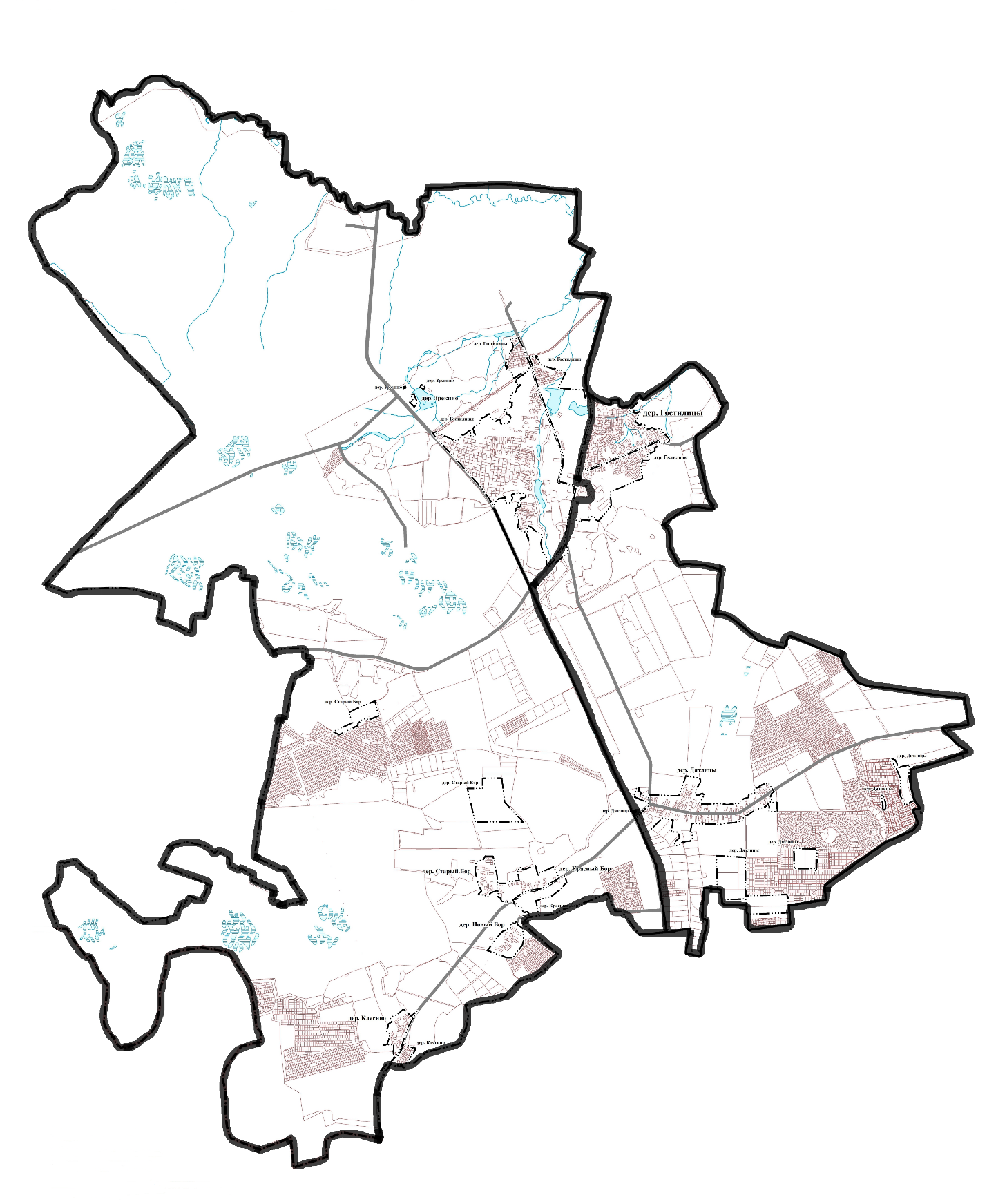 